GSSA Assembly Meeting Minutes 19 October 2023 / ZoomCall to order  6:06 PMApproval of minutes and adoption of agenda Approved as readOfficer ReportsPresident – president.gssa@tulane.eduDepartmental / IDGO rep #’sReps have been contacted if their departments need more – e-mail Emily with new reps’ contact infoFlights booked through ConcurDo not book basic economy tickets through United Airlines 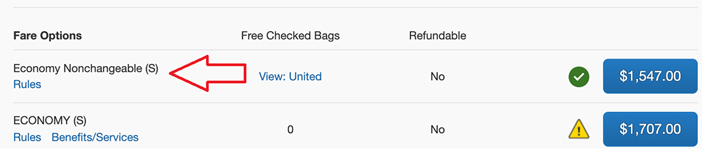 Vice President – vp.gssa@tulane.eduEventsBayou St John Open Paddle 10/28 - Still spots available for 10-12pm time slot!Treasurer – treasurer.gssa@tulane.eduSpring travel form trying to open up end of this week/Monday (Oct. 24) and be open until December 15th Running budgetMotioned to vote on all events under $300 as a slateSecondedApprovedMotion to fund all items under $300 as a slateSecondedApprovedMotion to vote on the 10/25 Creep EventSecondedApprovedMotion to Fund 10/25 CREEP EventSeconded ApprovedMotion to vote on 11/22 CREEP EventSeconded ApprovedMotion to fund CREEP 11/22 MeetingSeconded ApprovedMotion to vote on 12/13 CREEP MeetingSecondedApprovedMotion to fund 12/13 CREEP MeetingSeconded Not approved Motion to vote on Philosophy post-seminar dinner on 11-3 for $500? Seconded ApprovedMotion to fund Philosophy post-seminar dinner? Seconded ApprovedMotion to vote on Neuroscience bowling event? 
SecondedApprovedMotion to fund Neuroscience bowling event? 
Seconded
Approved
Secretary – secretary.gssa@tulane.eduGSSA-LGSSA Students Listserv issuesWebsite New BusinessGAPSA Senator Report (Shreya, Kierstin, Ekanshu, James, Zach, Paul)Graduate Council Report (N/A)SLA Graduate Studies Committee Report (Whitney, Jiachen)SLA Graduate Representative Report (Xena)SSE Graduate Representative Report (Elham)OISS Liaison Report (Carolina H.)Old BusinessAnnouncementsRemaining meetings of the semester:Thursday 11/16, 6pm | LBC 201 (Race)Thursday 12/7, 6pm | Zoom MeetingSpring meeting dates will be announced at 11/16 assembly meetingAdjournment  7:16 PMRequestor's NameRequestor's DepartmentEvent TitleEvent Start DateEstimated Number of Attendees and AffiliationAmount Requested (Ex: $50.00) Per PersonWhat will be purchased with GSSA Funds? Jacob DixonEcology & Evolutionary Biology – GSSACREEP Meeting10/25/20232038019Catering, various, for 20Jacob DixonEcology & Evolutionary Biology – GSSACREEP Meeting11/22/20232038019Catering, various, for 20Jacob DixonEcology & Evolutionary Biology – GSSACREEP Meeting12/13/20232038019Catering, various, for 20Eva BaezSpanish & Portuguese – GSSAWorkshop: Using Obsidian and Zettelkasten11/2/202320-Grad students and interested faculty members/instructors25012.5Pizza and refreshments Brooke MontgomeryPsychology – GSSAPsychology Grad Student Social11/10/2023302909.666666667Martins Deli & BistroBrooke MontgomeryPsychology – GSSAPsychology Department Breakfast12/1/202330 (Psyc PhD students and 4+1)2909.666666667Lauren Street BakerySam HagePhilosophy – GSSALeo Strauss reading group11/10/202315 philosophy graduate students15010Bagels and coffee from Flower Moon bakeryNicolas DayPhilosophy – GSSAPost-Seminar Dinner with Prof. Lee Braver11/3/202310 attendees including graduate students, an invited professor, and possibly Tulane faculty50050Dinner at a restaurantKierstin CousinNeuroscience – GSSADowntown Uptown Northshore Neuroscience Krewe (DUNNK) November Meeting11/3/202325- students25010coffee and PastriesKierstin CousinNeuroscience – GSSANeuroscience PhD Student Social11/4/202325- students45018Lane and shoe rentalsAunindya JyotiChemistry – GSSACGSA November meeting11/1/2023353008.571428571Mediterranean foodZiyu ZhouComputer Science – GSSAMovie Night11/15/20232020010Pizza, snacks and soft drinksZiyu ZhouComputer Science – GSSAComputer Science Graduate Student Colloquial11/1/20232020010Pizza, snacks and soft drinksDontré MajorStudio Art – GSSAStudio Arts grad gathering11/17/20231227522.91666667AdmissionWhitney O’ConnellCity, Culture, and CommunityCCC_ Country Club Day10/21/20232030015Admission to venue 